VÁZA – návod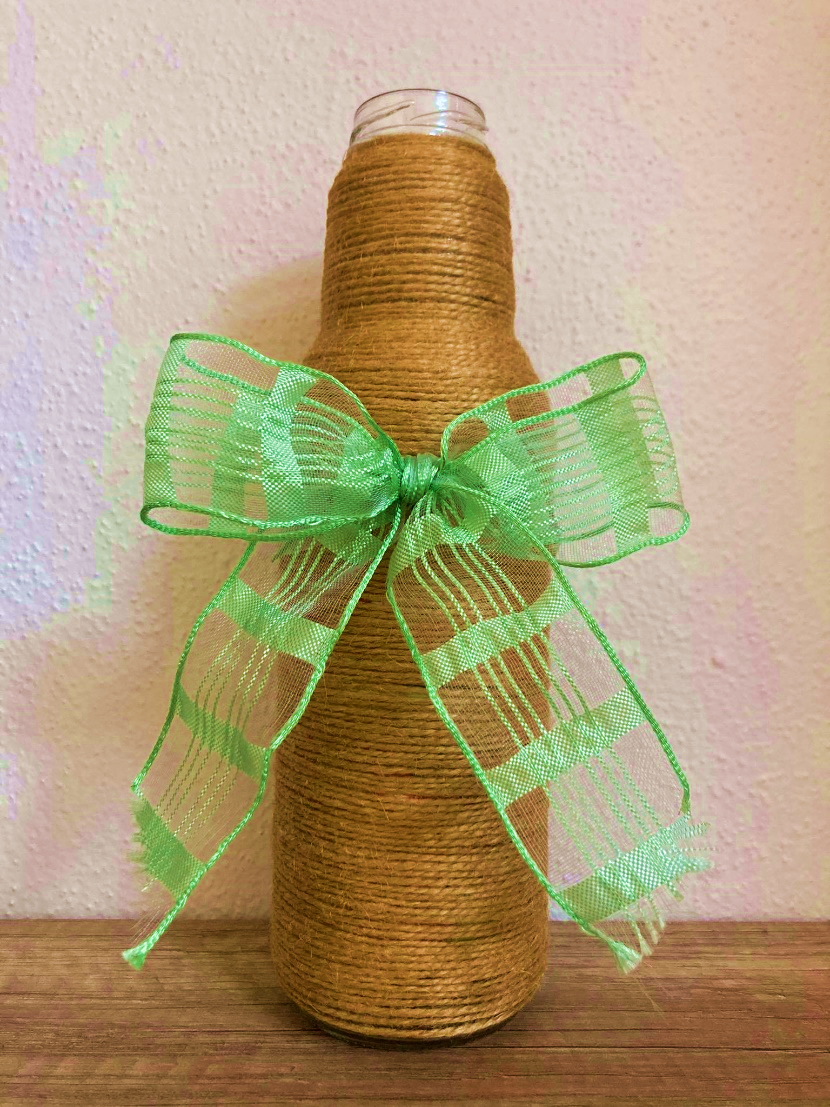 Co budeme potřebovat:Sklenici nebo láhev (od vína, 
od zavařenin, od kávy, od nápoje,…)Jutový provázek (v přírodní barvě, případně barevný)Lepidlo (nejlépe Herkules)Štětec (na lepidlo)Stuhu a/nebo různé jiné ozdobyPostup:Nejprve si láhev / sklenici dobře omyjeme vodou s jarem, aby nebyla mastná a drželo nám lepidlo.Dále si připravíme lepidlo se štětcem a provázek.Na štětec nabereme lepidlo a pomažeme s ním kousek lahve kolem dokola.Poté si chytíme prstem konec provázku ve spodní části lahve a začneme ji omotávat provázkem kolem dokola tak, aby byl provázek těsně u sebe (viz obrázek).Zase si část natřeme lepidlem a motáme.Takto pokračujeme, dokud nemáme omotanou celou lahev.Lepidlo necháme zaschnout.Na závěr si můžeme láhev ozdobit, a to například mašlí (jako na obrázku), krajkou, suchou květinou, dřevěnou ozdobou,…A máme hotovo! 